ПРОТОКОЛ № _____Доп. Вр.                    в пользу                                           Серия 11-метровых                    в пользу                                            Подпись судьи : _____________________ /_________________________ /ПредупрежденияУдаленияПредставитель принимающей команды: ______________________ / _____________________ Представитель команды гостей: _____________________ / _________________________ Замечания по проведению игры ______________________________________________________________________________________________________________________________________________________________________________________________________________________________________________________________________________________________________________________________________________________________________________________________________________________________________________________________________________________________________________________________Травматические случаи (минута, команда, фамилия, имя, номер, характер повреждения, причины, предварительный диагноз, оказанная помощь): _________________________________________________________________________________________________________________________________________________________________________________________________________________________________________________________________________________________________________________________________________________________________________________________________________________________________________Подпись судьи:   _____________________ / _________________________Представитель команды: ______    __________________  подпись: ___________________    (Фамилия, И.О.)Представитель команды: _________    _____________ __ подпись: ______________________                                                             (Фамилия, И.О.)Лист травматических случаевТравматические случаи (минута, команда, фамилия, имя, номер, характер повреждения, причины, предварительный диагноз, оказанная помощь)_______________________________________________________________________________________________________________________________________________________________________________________________________________________________________________________________________________________________________________________________________________________________________________________________________________________________________________________________________________________________________________________________________________________________________________________________________________________________________________________________________________________________________________________________________________________________________________________________________________________________________________________________________________________________________________________________________________________________________________________________________________________________________________________________________________________________________________________________________________________________________________________________________________________________________________________________________________________________________________________________________________________________________________________________________________________________________________________________________________________________________________Подпись судьи : _________________________ /________________________/ 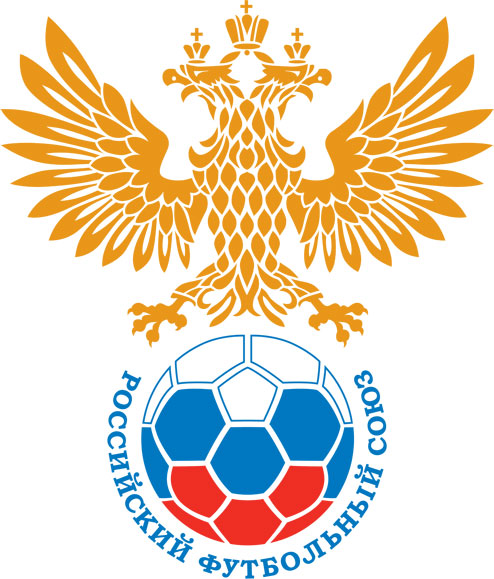 РОССИЙСКИЙ ФУТБОЛЬНЫЙ СОЮЗМАОО СФФ «Центр»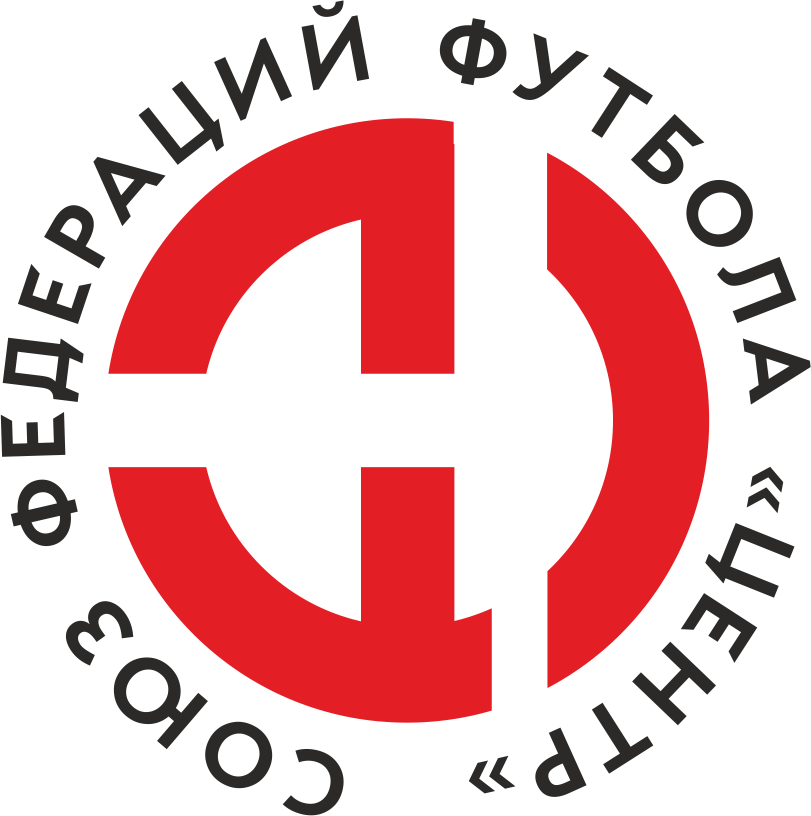    Первенство России по футболу среди команд III дивизиона, зона «Центр» _____ финала Кубка России по футболу среди команд III дивизиона, зона «Центр»Стадион «Локомотив» (Лиски)Дата:25 июня 2022Локомотив (Лиски)Локомотив (Лиски)Локомотив (Лиски)Локомотив (Лиски)Авангард-М (Курск)Авангард-М (Курск)команда хозяевкоманда хозяевкоманда хозяевкоманда хозяевкоманда гостейкоманда гостейНачало:18:00Освещение:ЕстественноеЕстественноеКоличество зрителей:250Результат:8:2в пользуЛокомотив (Лиски)1 тайм:3:2в пользув пользу Локомотив (Лиски)Судья:Ульев Дмитрий  (Тамбов)кат.1 кат.1 помощник:Логвинов Даниил  Брянсккат.2 кат.2 помощник:Макеенков Артур  Брянсккат.2 кат.Резервный судья:Резервный судья:Клюев Артемкат.1 кат.Инспектор:Кадыков Сергей Петрович  КалугаКадыков Сергей Петрович  КалугаКадыков Сергей Петрович  КалугаКадыков Сергей Петрович  КалугаДелегат:СчетИмя, фамилияКомандаМинута, на которой забит мячМинута, на которой забит мячМинута, на которой забит мячСчетИмя, фамилияКомандаС игрыС 11 метровАвтогол0:1Александр ХребтовАвангард-М (Курск)100:2Даниил ТретьяковАвангард-М (Курск)191:2Дмитрий КотовЛокомотив (Лиски)212:2Дмитрий КотовЛокомотив (Лиски)323:2Денис РжевскийЛокомотив (Лиски)414:2Артем ЛукшаЛокомотив (Лиски)465:2Дмитрий КотовЛокомотив (Лиски)486:2Артем ЛукшаЛокомотив (Лиски)567:2Сергей ГавриловЛокомотив (Лиски)618:2Дмитрий КотовЛокомотив (Лиски)90+Мин                 Имя, фамилия                          КомандаОснованиеРОССИЙСКИЙ ФУТБОЛЬНЫЙ СОЮЗМАОО СФФ «Центр»РОССИЙСКИЙ ФУТБОЛЬНЫЙ СОЮЗМАОО СФФ «Центр»РОССИЙСКИЙ ФУТБОЛЬНЫЙ СОЮЗМАОО СФФ «Центр»РОССИЙСКИЙ ФУТБОЛЬНЫЙ СОЮЗМАОО СФФ «Центр»РОССИЙСКИЙ ФУТБОЛЬНЫЙ СОЮЗМАОО СФФ «Центр»РОССИЙСКИЙ ФУТБОЛЬНЫЙ СОЮЗМАОО СФФ «Центр»Приложение к протоколу №Приложение к протоколу №Приложение к протоколу №Приложение к протоколу №Дата:25 июня 202225 июня 202225 июня 202225 июня 202225 июня 2022Команда:Команда:Локомотив (Лиски)Локомотив (Лиски)Локомотив (Лиски)Локомотив (Лиски)Локомотив (Лиски)Локомотив (Лиски)Игроки основного составаИгроки основного составаЦвет футболок: салатовый       Цвет гетр: салатовыйЦвет футболок: салатовый       Цвет гетр: салатовыйЦвет футболок: салатовый       Цвет гетр: салатовыйЦвет футболок: салатовый       Цвет гетр: салатовыйНЛ – нелюбительНЛОВ – нелюбитель,ограничение возраста НЛ – нелюбительНЛОВ – нелюбитель,ограничение возраста Номер игрокаЗаполняется печатными буквамиЗаполняется печатными буквамиЗаполняется печатными буквамиНЛ – нелюбительНЛОВ – нелюбитель,ограничение возраста НЛ – нелюбительНЛОВ – нелюбитель,ограничение возраста Номер игрокаИмя, фамилияИмя, фамилияИмя, фамилия43Илья Одиноков Илья Одиноков Илья Одиноков 9Игорь Фатеев (к)Игорь Фатеев (к)Игорь Фатеев (к)3Сергей Васильев Сергей Васильев Сергей Васильев 17Артём Стручков Артём Стручков Артём Стручков 18Глеб Южаков Глеб Южаков Глеб Южаков 12Денис Ржевский Денис Ржевский Денис Ржевский 19Кирилл Колесников Кирилл Колесников Кирилл Колесников 26Артем Лукша Артем Лукша Артем Лукша 14Сергей Гаврилов Сергей Гаврилов Сергей Гаврилов 11Андрей Гарманов Андрей Гарманов Андрей Гарманов 10Дмитрий Котов Дмитрий Котов Дмитрий Котов Запасные игроки Запасные игроки Запасные игроки Запасные игроки Запасные игроки Запасные игроки 27Александр ПономаревАлександр ПономаревАлександр Пономарев22Данил СвиридовДанил СвиридовДанил Свиридов8Александр НартовАлександр НартовАлександр Нартов7Илья КорольковИлья КорольковИлья Корольков15Артем ЦиммерманАртем ЦиммерманАртем Циммерман13Кирилл ЧечуринКирилл ЧечуринКирилл Чечурин6Захар ШуруповЗахар ШуруповЗахар ШуруповТренерский состав и персонал Тренерский состав и персонал Фамилия, имя, отчествоФамилия, имя, отчествоДолжностьДолжностьТренерский состав и персонал Тренерский состав и персонал 1Артем Владимирович СтручковГлавный тренерГлавный тренерТренерский состав и персонал Тренерский состав и персонал 2Юрий Иванович РыбниковНачальник командыНачальник команды3Юрий Николаевич Насонов Администратор Администратор4567ЗаменаЗаменаВместоВместоВместоВышелВышелВышелВышелМинМинСудья: _________________________Судья: _________________________Судья: _________________________11Денис РжевскийДенис РжевскийДенис РжевскийИлья КорольковИлья КорольковИлья КорольковИлья Корольков565622Артем ЛукшаАртем ЛукшаАртем ЛукшаЗахар ШуруповЗахар ШуруповЗахар ШуруповЗахар Шурупов6363Подпись Судьи: _________________Подпись Судьи: _________________Подпись Судьи: _________________33Сергей ГавриловСергей ГавриловСергей ГавриловАлександр НартовАлександр НартовАлександр НартовАлександр Нартов6363Подпись Судьи: _________________Подпись Судьи: _________________Подпись Судьи: _________________44Игорь ФатеевИгорь ФатеевИгорь ФатеевДанил СвиридовДанил СвиридовДанил СвиридовДанил Свиридов707055Кирилл КолесниковКирилл КолесниковКирилл КолесниковАртем ЦиммерманАртем ЦиммерманАртем ЦиммерманАртем Циммерман737366Андрей ГармановАндрей ГармановАндрей ГармановКирилл ЧечуринКирилл ЧечуринКирилл ЧечуринКирилл Чечурин787877        РОССИЙСКИЙ ФУТБОЛЬНЫЙ СОЮЗМАОО СФФ «Центр»        РОССИЙСКИЙ ФУТБОЛЬНЫЙ СОЮЗМАОО СФФ «Центр»        РОССИЙСКИЙ ФУТБОЛЬНЫЙ СОЮЗМАОО СФФ «Центр»        РОССИЙСКИЙ ФУТБОЛЬНЫЙ СОЮЗМАОО СФФ «Центр»        РОССИЙСКИЙ ФУТБОЛЬНЫЙ СОЮЗМАОО СФФ «Центр»        РОССИЙСКИЙ ФУТБОЛЬНЫЙ СОЮЗМАОО СФФ «Центр»        РОССИЙСКИЙ ФУТБОЛЬНЫЙ СОЮЗМАОО СФФ «Центр»        РОССИЙСКИЙ ФУТБОЛЬНЫЙ СОЮЗМАОО СФФ «Центр»        РОССИЙСКИЙ ФУТБОЛЬНЫЙ СОЮЗМАОО СФФ «Центр»Приложение к протоколу №Приложение к протоколу №Приложение к протоколу №Приложение к протоколу №Приложение к протоколу №Приложение к протоколу №Дата:Дата:25 июня 202225 июня 202225 июня 202225 июня 202225 июня 202225 июня 2022Команда:Команда:Команда:Авангард-М (Курск)Авангард-М (Курск)Авангард-М (Курск)Авангард-М (Курск)Авангард-М (Курск)Авангард-М (Курск)Авангард-М (Курск)Авангард-М (Курск)Авангард-М (Курск)Игроки основного составаИгроки основного составаЦвет футболок: синий   Цвет гетр:  синийЦвет футболок: синий   Цвет гетр:  синийЦвет футболок: синий   Цвет гетр:  синийЦвет футболок: синий   Цвет гетр:  синийНЛ – нелюбительНЛОВ – нелюбитель,ограничение возрастаНЛ – нелюбительНЛОВ – нелюбитель,ограничение возрастаНомер игрокаЗаполняется печатными буквамиЗаполняется печатными буквамиЗаполняется печатными буквамиНЛ – нелюбительНЛОВ – нелюбитель,ограничение возрастаНЛ – нелюбительНЛОВ – нелюбитель,ограничение возрастаНомер игрокаИмя, фамилияИмя, фамилияИмя, фамилия95Павел Земсков (к)Павел Земсков (к)Павел Земсков (к)86Александр Галкин Александр Галкин Александр Галкин 11Егор Зорин Егор Зорин Егор Зорин 4Дмитрий Родионов Дмитрий Родионов Дмитрий Родионов НЛОВ40Владислав Петрищев Владислав Петрищев Владислав Петрищев 3Матвей Калинин Матвей Калинин Матвей Калинин НЛОВ93Даниил Третьяков Даниил Третьяков Даниил Третьяков 18Максим Федюкин Максим Федюкин Максим Федюкин 7Кирилл Шелемей Кирилл Шелемей Кирилл Шелемей 9Александр Хребтов Александр Хребтов Александр Хребтов 97Михаил Петрищев Михаил Петрищев Михаил Петрищев Запасные игроки Запасные игроки Запасные игроки Запасные игроки Запасные игроки Запасные игроки 1Егор МицкевичЕгор МицкевичЕгор Мицкевич21Артём ЛосевАртём ЛосевАртём Лосев8Дмитрий ВяткинДмитрий ВяткинДмитрий Вяткин46Михаил ЗатолокинМихаил ЗатолокинМихаил Затолокин22Богдан ГородовБогдан ГородовБогдан Городов6Даниил РожковДаниил РожковДаниил Рожков10Аким ЕпишевАким ЕпишевАким Епишев77Максим БукреевМаксим БукреевМаксим Букреев26Евгений БорисовЕвгений БорисовЕвгений БорисовТренерский состав и персонал Тренерский состав и персонал Фамилия, имя, отчествоФамилия, имя, отчествоДолжностьДолжностьТренерский состав и персонал Тренерский состав и персонал 1Денис Игоревич ГершунГлавный тренерГлавный тренерТренерский состав и персонал Тренерский состав и персонал 2Игорь Олегович ГершунНачальник командыНачальник команды34567Замена Замена ВместоВместоВышелМинСудья : ______________________Судья : ______________________11Кирилл ШелемейКирилл ШелемейДмитрий Вяткин4622Александр ГалкинАлександр ГалкинАртём Лосев61Подпись Судьи : ______________Подпись Судьи : ______________Подпись Судьи : ______________33Матвей КалининМатвей КалининМихаил Затолокин69Подпись Судьи : ______________Подпись Судьи : ______________Подпись Судьи : ______________44556677        РОССИЙСКИЙ ФУТБОЛЬНЫЙ СОЮЗМАОО СФФ «Центр»        РОССИЙСКИЙ ФУТБОЛЬНЫЙ СОЮЗМАОО СФФ «Центр»        РОССИЙСКИЙ ФУТБОЛЬНЫЙ СОЮЗМАОО СФФ «Центр»        РОССИЙСКИЙ ФУТБОЛЬНЫЙ СОЮЗМАОО СФФ «Центр»   Первенство России по футболу среди футбольных команд III дивизиона, зона «Центр» _____ финала Кубка России по футболу среди футбольных команд III дивизиона, зона «Центр»       Приложение к протоколу №Дата:25 июня 2022Локомотив (Лиски)Авангард-М (Курск)команда хозяевкоманда гостей